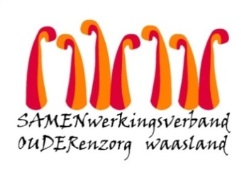 Nieuwsbrief wzc HHart – 13 oktober 2020Beste bewoner, familie, mantelzorger, Het coronavirus wint aan kracht, in het hele land en zelf op Europees niveau kleurt de landkaart rood.  De besmettingscijfers in Sint-Niklaas  zijn zorgwekkend: de voorbije 14 dagen waren er 276 nieuwe besmettingen vastgesteld, dit betekent 351 per 100.000 inwoners.  Net als jullie kijken we met een bezorgd hart naar deze stijging.  Dagelijks volgen we de cijfers en zijn we in overleg met de gemeente, de eerstelijnszone, de raadgevend arts en de collega’s van Samen Ouder.  Enkele weken geleden kregen jullie een kleurenschema ivm de bezoekregeling toegestuurd.   Het is de leidraad voor het versoepelen of verstrengen van bezoek.   Deze week zijn we geëvolueerd van kleurcode geel naar oranje.  Dit betekent concreet: • Bezoek 3 x per week van 13.30u-16.00u met 2 bezoekers (enkel eigen kinderen) blijft mogelijk. • Bezoek blijft mogelijk op de kamer maar met strikte inachtname van o.a.:o Rechtstreeks van en naar de kamer gaan o Het continu dragen van een mondmaker (ook op de kamer van uw familielid)o Handen veelvuldig ontsmetten o Ontsmetten van oppervlakken • Strikt toepassen van het principe van de “afdelingsbubbels”, o.a. daarom vragen we om uw afspraken online te boeken (de afspraken die reeds ingeboekt staan, gaan uiteraard gewoon door). • Individuele afspraken blijven mogelijk maar worden aan dit principe afgewogen. • Partners van bewoners kunnen alle bezoekdagen langskomen. • Wandelingen buiten op het terrein (op de bezoekdagen), raden we aan.• Niet mee naar huis gaan: omdat de alarmdrempel in de gemeente overschreden is ontraden we  sterk om de bewoner mee te nemen naar huis. Dankzij de inspanning van jullie, de medewerkers en de vrijwilligers kunnen de bezoekmomenten verder veilig en georganiseerd verlopen. Waarvoor dank.  Ik hoop van harte dat we dit kunnen blijven doen. Eén van de sleutelelementen daarin is consequent de hygiënemaatregelen te volgen en de maatregelen die de overheid oplegt, te respecteren. Samen met jullie hopen we de nieuwe coronagolf te overwinnen.Met vriendelijke groetAnn Van Calenberge
Dagelijks verantwoordelijke